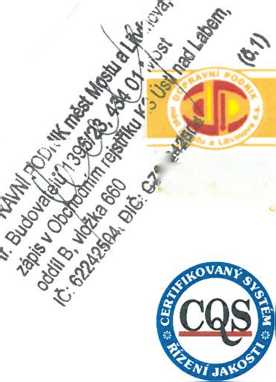 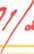 Společnost je držitelem certifikátu systému řízení jakosti dle normy ISO 9001:200:MHD Příměstská doprava Nepravidelná doprava Oprava a údržba silničních motorových vozidel a ostatních dopravních prostředku vč karosenelektrických a elektrotechnických zařízeni a příslušenství Provozovaní dopravy raněných nemocných a rodiček AutoškcDodatek č. 16
ke smlouvě č. 145/13/2008(dále též dodatek)na zabezpečení dopravní obslužnosti v systému městské hromadné dopravy statutárního města Most, který uzavírají tyto strany:Smluvní strany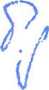 Obchodní firmaSídloIČDIČBankovní spojeníČíslo účtuObchodní rejstřík(dále též dopravce)DOPRAVNÍ PODNIK měst Mostu a Litvínova, a. s.434 01 Most, tř. Budovatelů 1395/23 62242504CZ62242504XXXOsoba pověřená jednáním za dopravce ve věcech plnění této smlouvy: Zdeněk Brabec, předseda představenstvaBc. Daniel Dunovský, člen představenstva a ředitel akciové společnostiNázevSídloIČDIČBankovní spojeníČíslo účtuaStatutární město Most434 69 Most, Radniční 100266094CZ0026094XXX (dále též město)Osoba pověřena jednáním za město ve věcech plnění této smlouvy: Mgr. Jan Paparega, primátor Statutárního města Mostu1. Smluvní strany mezi sebou dne 5. 2. 2015 uzavřely dodatek č. 11 ke smlouvě č. 145/13/2008 (dále jen Smlouva), jehož předmětem je rozšíření závazku veřejné služby o zajištění příměstské dopravy městskou autobusovou dopravou dopravcem ve vymezené oblasti na linkách a spojích vedených mimo územní obvod města.Strana IVýše prokazatelné ztráty ve smyslu čl. 12 odst. 12.2 Smlouvy má být počínaje rokem 2016 stanovena v závislosti na meziročním zvýšení či snížení (a) průměrné hrubé nominální mzdy (M) vyhlášené Českým statistickým úřadem a (b) spotřebitelské ceny motorové nafty, resp. LPG (N) vyhlášené Českým statistickým úřadem.Dopravce městu v souladu s čl. 12 odst. 12.2 Smlouvy předložil dne 30. 3. 2016 výpočet upravených cen pro rok 2016 dle čl. 12 odst. 12.2 Smlouvy v podobě dle přílohy č. 5 Smlouvy. Město výpočet upravených cen pro příslušný kalendářní rok přezkoumalo a schválilo.Vzhledem k tomu, že se Smluvní strany v souladu s čl. 12 odst. 12.2 Smlouvy dohodly na stanovení prokazatelné ztráty pro rok 2016, uvedeného v příloze č. 5 Smlouvy, nahrazuje se tímto v celém rozsahu, dosavadní znění přílohy č. 5 Smlouvy novým zněním, uvedeným v příloze č. 1, tohoto dodatku.Výše prokazatelné ztráty pro rok 2016 vstupuje v platnost zpětně k 1. 1. 2016.Na rozdíl vzniklý od 1. 1. 2016 do 29. 2. 2016 mezi výpočtem prokazatelné ztráty s cenou roku 2015a upraveným výpočtem ztráty tímto dodatkem vystaví dopravce městu daňový doklad (dobropis) spolu s výpočtem rozdílu. Dobropis musí být vystaven v souladu s právními předpisy a bude splatný do 21 dnů ode dne doručení městu. Počínaje měsícm březnem 2016 budou dopravcem fakturovány městu dopravní výkony za cenu platnou pro rok 2016.Sjednává se, že účastníci považují povinnost doručit písemnost do vlastních rukou za splněnou i v případě, že adresát zásilku, odeslanou na jeho v této smlouvě uvedenou či naposledy písemně oznámenou adresu pro doručování, odmítne převzít, její doručení zmaří nebo si ji v odběrní lhůtě nevyzvedne, a to dnem, kdy se zásilka vrátí zpět odesílateli. Účastníci sjednávají, že veškerá korespondence bude adresována na adresy uvedené v záhlaví smlouvy.Účastníci výslovně souhlasí s tím, aby Smlouva vč. jejích dodatků byla vedena v evidenci smluv vedené statutárním městem Most, která bude přístupná dle zákona č. 106/1999 Sb., o svobodném přístupu k informacím, a která obsahuje údaje o účastnících, předmětu smlouvy, číselné označení této smlouvy a datum jejího uzavření. Údaji o účastnících se u fyzických osob rozumí zejména údaj o jménu, příjmení, datu narození a místě trvalého pobytu.Účastníci prohlašují, že skutečnosti uvedené v tomto dodatku nepovažují za obchodní tajemství a udělují svolení k jejich zpřístupnění ve smyslu zák. 106/1999 Sb., a zveřejnění bez stanovení jakýchkoliv dalších podmínek.V případě, že některé ustanovení tohoto dodatku je nebo se stane neúčinné, zůstávají ostatní ustanovení účinná. Účastníci se zavazují nahradit neúčinné ustanovení ustanovením jiným, účinným, které svým obsahem a smyslem odpovídá nejlépe obsahu a smyslu ustanovení původního, neúčinného. Účastníci sjednávají, že veškeré spory ze Smlouvy ve znění jejích dodatků budou řešit primárně dohodou.Účastníci sjednávají, že od účinnosti tohoto dodatku se řídí se práva a povinnosti obou účastníků zejména zák. č. 89/2012 Sb., Občanským zákoníkem, v platném znění, a dalšími obecně závaznými právními předpisy.Strana 2Tento dodatek nabývá platnosti a účinnosti dnem podpisu oběma účastníky. Je vyhotoven ve 2 vyhotoveních, z nichž každá smluvní strana obdrží po 1 vyhotoveních.- 8 -04- 2016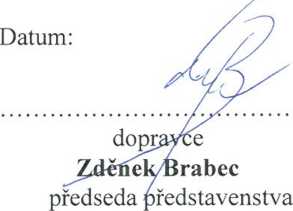 DOPRAVNÍ PODNIK městMostu a Litvínova, a. s.Datum:Mgr. Jan Paprimátor Statutárního města MostuDOPRAVNÍ PODNIK ®
/pifet Mostu a Litvínova, a.s.
Afř. Budovateli 1393/23, MOST
476 702*430 Fax: 476 702 585
fČ: 62242504 DIČ; CZ62242504dopravceíBc. Daniel DÍunovskýčlen představenstva
a ředitel akciové společnosti
DOPRAVNÍ PODNIK městMostu a Litvínov, a.s.Strana 3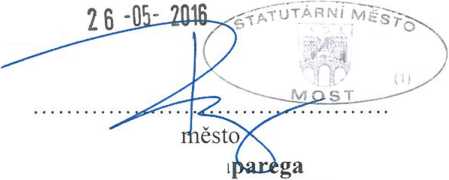 Příloha č. 1 dodatku (Příloha č. 5 Smlouvy)>>co
•SC
►O•3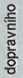 S
a>
O3
c
o>>
>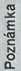 Úsek linkyTrasa linkyVýpočet výše měsíčního finančního příspěvkuFm = Vm ‘ (C - Tm), kdeFm je výše finančního příspěvku za daný kalendářní měsícVm je celkový kilometrický výkon za daný kalendářní měsícC je jednotková cena za jeden kilometr výkonuTm jsou tržby za daný kalendářní měsíc za jeden kilometr výkonucX58.CO.X oO I cnc o>CXJN O I co0> a coco áÉ 'CD ■o £>•3 C ■oco NE£>O>N O Eo’8£ £ 'O -*!ON o EcS *8o<0 c <DOQ_O >O SEQ->O(1ta<2>	B(3)	Q<4w&<4w&<6b(7)=(5)*(^<8b(9)=(7)*(8jja00)(11) = (9)*(10)_(12)□575010Most,Chanov.otočka-Obrnice,,sídlištěpr.dny151,522,52525 670,039,02221 243,40575010Most,Chanov.otočka-Obrnice,,sídlištěpřes České Zlatníkypr.dny83,628,82527 257,639,02283 191,55575010Obrnice,,sídliště-Most,Chanov, otočkapr.dny161,422,42525 644,839,02220 260,10575010Obrnice,,sídliště-Most,Chanov,otočkapřes České Zlatníkypr.dny73.625,22526 350,439,02247 792,61575010Most,Chanov,otočka-Korozi uky, .obecní úřadpr.dny65,633,62528 467,239,02330 390,14575010Most,Chanov.otočka-Koroziuky,,obecní úřadpřes České Zlatníkypr.dny17.77.72521 940,439,0275 714,41575010Korozi uky,,obecní úřad-Most,Chanov,otočkapr.dny55,226,02526 552,039,02255 659,04575010Korozi uky,,obecní úřad-Most,Chanov,otočkapřes České Zlatníkypr.dny27,414,82523 729,639,02145 528,99575010Most.Chanov.otočka-Skršín.Dobrčicepr.dny311,133,32528 391,639,02327 440,23575010Skršín.Dobrčice-Most.Chanov,otočkapr dny311 434,22528 618,439,02336 289,97575010Most,Chanov.otočka-Obrnice,,sídlištěso.ne101.515,01141 710,039,0266 724,20575010Most,Chanov.otočka-Obrnice,,sídlištěpřes České Zlatníkyso,ne43.614,41141 641,639,0264 055,23575010Obrnice,,sídliště-Most,Chanov,otočkaso.ne91,412,61141 436,439,0256 048,33575010Obrnice,,sídliště-Most,Chanov,otočkapřes České Zlatníkyso.ne53.618,01142 052,039,0280 069,04575010Most,Chanov.otočka-Koroziuky,,obecni úřadso,ne35,616,81141 915,239,0274 731,10575010Koroziuky,,obecni úřad-Most,Chanov,otočkaso.ne35,215,61141 778,439,0269 393,17575031Cepirohy,,Hrabák-Havraň,,JOSEPH IIpr dny47,831,22527 862,439,02306 790,85575031Čepí rohy,. Hrabák-Ha vran,, JOSEPH IIpřes Havraň,Saběnicepr dny2 H9,519,02524 788,039,02186 827,76575031Čepí rohy,, Hrabák-Ha vraň,, JOSEPH IIpřes areál ALTAMEXpr dny18,88,82522 217,639,0286 530,75575031Čepí rohy,, Hrabák-Ha vran,, JOSEPH IIpřes Bylany,,DOMESpr.dny18,98,92522 242,839,0287 514,06575031Čepí rohy,, Hrabák-Ha vran,, JOSEPH IIpřes ALTAMEX a Bylanypr.dny110,010,02522 520,039,0298 330,40575031Ha vran,, JOSEPH ll-Čepirohy,,Hrabákpr.dny58,241,025210 332,039,02403 154,64575031Havran,,JOSEPH ll-Čepirohy,,Hrabákpřes Havraň,Saběnicepr.dnyi9.99,92522 494,839,0297 347,10575031Havran,.JOSEPH ll-Čepirohy,,Hrabákpřes areál ALTAMEXpr.dny19,29,22522 318,439,0290 463,97575031Havran,,JOSEPH ll-Čepirohy,,Hrabákpřes Bylany,DOMESpr.dny19.39,32522 343,639,0291 447,27575031Havran,,JOSEPH ll-Čepirohy,,Hrabákpřes ALTAMEX a Bylanypr.dny110,110,12522 545,239,0299 313,70575031Čepí rohy,, Hrabák-Ha vran,, JOSEPH IIso,ne27.815,61141 778,439,0269 393,17575031Čepí rohy,, Hrabák-Havraň,, JOSEPH IIpřes areál ALTAMEXso.ne28,817,61142 006,439,0278 289,73575031Havraň„JOSEPH ll-Čepirohy,,Hrabákso.ne28,216,41141 869,639,0272 951,79575031Havran„JOSEPH ll-Čepirohy,,Hrabákpřes areál ALTAMEXso.ne29.218,41142 097,639,0281 848,35120 572,44 704 735,05